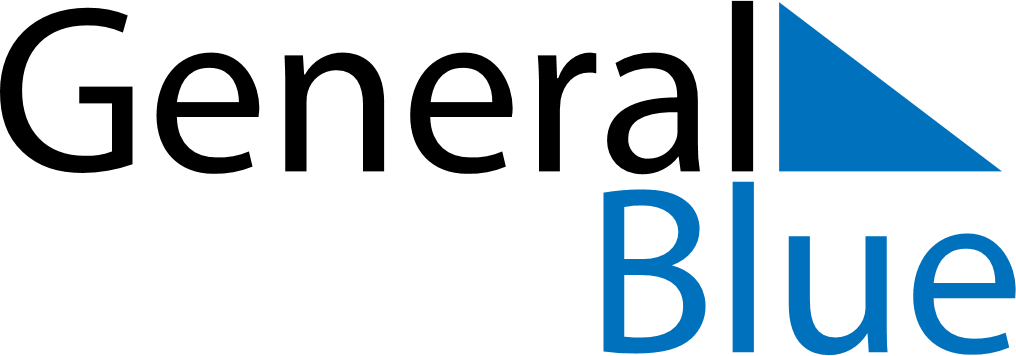 January 2030January 2030January 2030January 2030January 2030January 2030SpainSpainSpainSpainSpainSpainMondayTuesdayWednesdayThursdayFridaySaturdaySunday123456New Year’s DayEpiphany78910111213Epiphany (substitute day)141516171819202122232425262728293031NOTES